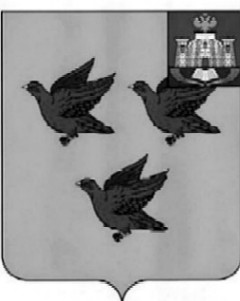 РОССИЙСКАЯ ФЕДЕРАЦИЯОРЛОВСКАЯ ОБЛАСТЬАДМИНИСТРАЦИЯ ГОРОДА ЛИВНЫПОСТАНОВЛЕНИЕ16 июня 2021 г.		                                                                                    № 57 г. ЛивныОб осуществлении функций и полномочий учредителя муниципальных учреждений города Ливны Орловской областиВ соответствии с Гражданским кодексом Российской Федерации, Бюджетным кодексом Российской Федерации, Федеральным законом от 12 января 1996 года № 7-ФЗ «О некоммерческих организациях» администрация города Ливны п о с т а н о в л я е т:1. Утвердить:1.1. Положение об осуществлении функций и полномочий учредителя муниципального бюджетного учреждения города Ливны Орловской области согласно приложению 1.1.2. Положение об осуществлении функций и полномочий учредителя муниципального казенного учреждения города Ливны Орловской области согласно приложению 2.1.3. Положение об осуществлении функций и полномочий учредителя муниципального автономного учреждения города Ливны Орловской области согласно приложению 3.2. Признать утратившим силу постановление администрации города Ливны от 01 марта 2011 года №10 «Об осуществлении функций и полномочий учредителя муниципальных учреждений города Ливны Орловской области».3. Опубликовать настоящее постановление в газете «Ливенский вестник» и разместить на официальном сайте администрации города в сети Интернет.4. Контроль за исполнением настоящего постановления возложить на первого заместителя главы администрации города.Глава города                                                                               С.А. ТрубицинПриложение 1 к постановлению администрации города Ливныот 16 июня 2021 года № 57Положениеоб осуществлении функций и полномочийучредителя муниципального бюджетного учреждениягорода Ливны Орловской области1. Настоящее Положение определяет порядок осуществления функций и полномочий учредителя муниципального бюджетного учреждения города Ливны (далее - бюджетное учреждение).2. Учредителем бюджетного учреждения является муниципальное образование город Ливны.Функции и полномочия учредителя в отношении бюджетного учреждения осуществляются администрацией города Ливны Орловской области (далее – администрация города). 3. Отраслевой (функциональный) орган администрации города, в ведении которого находится бюджетное учреждение, осуществляет следующие функции и полномочия администрации города как учредителя бюджетного учреждения:1) заключает и прекращает трудовой договор с руководителем бюджетного учреждения, а также осуществляет иные полномочия работодателя в отношении руководителей, предусмотренные трудовым законодательством;2) принимает решения об одобрении сделок с участием бюджетного учреждения, в совершении которых имеется заинтересованность, определяемая в соответствии с критериями, установленными в статье 27 Федерального закона от 12 января 1996 года № 7-ФЗ «О некоммерческих организациях»;3) согласовывает распоряжение особо ценным движимым имуществом, закрепленным за бюджетным учреждением учредителем либо приобретенным бюджетным учреждением за счет средств, выделенных его учредителем на приобретение такого имущества;4) согласовывает с учетом требований, установленных пунктом 4 настоящего Положения, распоряжение недвижимым имуществом бюджетного учреждения, в том числе передачу его в аренду;5) согласовывает с учетом требований, установленных пунктом 4 настоящего Положения, внесение бюджетным учреждением в случаях и порядке, которые предусмотрены федеральными законами, денежных средств (если иное не установлено условиями их предоставления), иного имущества, за исключением особо ценного движимого имущества, а также недвижимого имущества, в уставный (складочный) капитал хозяйственных обществ или передачу им такого имущества иным образом в качестве их учредителя или участника;6) согласовывает в случаях, предусмотренных федеральными законами, условия и передачу некоммерческим организациям в качестве их учредителя или участника денежных средств (если иное не установлено условиями их предоставления) и иного имущества, за исключением особо ценного движимого имущества, закрепленного за бюджетным учреждением собственником или приобретенного бюджетным учреждением за счет средств, выделенных ему собственником на приобретение такого имущества, а также недвижимого имущества;7) определяет предельно допустимое значение просроченной кредиторской задолженности бюджетного учреждения, превышение которого влечет расторжение трудового договора с руководителем бюджетного учреждения по инициативе работодателя в соответствии с Трудовым кодексом Российской Федерации;8) осуществляет контроль за деятельностью бюджетного учреждения в соответствии с законодательством Российской Федерации;9) формирует и утверждает муниципальное задание на оказание муниципальных услуг (выполнение работ) юридическим и физическим лицам (далее - муниципальное задание) в соответствии с предусмотренными уставом бюджетного учреждения основными видами деятельности;10) осуществляет финансовое обеспечение выполнения муниципального задания бюджетным учреждением, а также субсидий на иные цели;11) осуществляет контроль за целевым использованием субсидии на выполнение муниципального задания, а также субсидий на иные цели;12) осуществляет организационно-методическое руководство деятельностью бюджетного учреждения;13) осуществляет иные функции и полномочия учредителя, установленные федеральными законами. 4. Решения по вопросам, указанным в подпунктах 3, 4, 5 пункта 3 настоящего Положения, принимаются по согласованию с управлением муниципального имущества администрации города Ливны. Управление муниципального имущества администрации города рассматривает проект постановления и не позднее 15 рабочих дней со дня его получения согласовывает проект постановления либо направляет мотивированный отказ в согласовании.5. Администрация города:1) выполняет функции и полномочия учредителя бюджетного учреждения при его создании, реорганизации, изменении типа и ликвидации;2) утверждает устав бюджетного учреждения, а также вносимые в него изменения, определяет исчерпывающий перечень видов деятельности, которые бюджетное учреждение вправе осуществлять в соответствии с целями, для достижения которых оно создано;3) назначает руководителя бюджетного учреждения и прекращает его полномочия;4) устанавливает порядок определения платы для физических и юридических лиц за услуги (работы), относящиеся к основным видам деятельности бюджетного учреждения, оказываемые им сверх установленного муниципального задания, а также в случаях, определенных федеральными законами, в пределах установленного муниципального задания;5) определяет порядок составления и утверждения отчета о результатах деятельности бюджетного учреждения и об использовании закрепленного за ним муниципального имущества в соответствии с общими требованиями, установленными Министерством финансов Российской Федерации;6) определяет порядок составления и утверждения плана финансово-хозяйственной деятельности бюджетного учреждения в соответствии с требованиями, установленными Министерством финансов Российской Федерации7) определяет перечень особо ценного движимого имущества, закрепленного за бюджетным учреждением учредителем или приобретенного бюджетным учреждением за счет средств, выделенных ему учредителем на приобретение такого имущества (далее - особо ценное движимое имущество);8) утверждает порядок формирования муниципального задания на оказание муниципальных услуг (выполнение работ);9) предварительно согласовывает совершение бюджетным учреждением крупных сделок, соответствующих критериям, установленным в пункте 13 статьи 9.2 Федерального закона от 12 января 1996 года № 7-ФЗ «О некоммерческих организациях». 6. Проекты муниципальных правовых актов, необходимых в целях реализации администрацией города функций и полномочий учредителя бюджетного учреждения, подготавливает отраслевой (функциональный) орган администрации города, в ведении которого находится бюджетное учреждение.Приложение 2 к постановлению администрации города Ливны от 16 июня 2021 года № 57Положениеоб осуществлении функций и полномочийучредителя муниципального казенного учреждениягорода Ливны Орловской области1. Настоящее Положение определяет порядок осуществления функций и полномочий учредителя муниципального казенного учреждения города Ливны (далее - казенное учреждение).2. Учредителем казенного учреждения является муниципальное образование город Ливны. Функции и полномочия учредителя в отношении казенного учреждения осуществляются администрацией города Ливны (далее - администрация).3. Отраслевой (функциональный) орган администрации города, в ведении которого находится казенное учреждение, осуществляет следующие функции и полномочия администрации города как учредителя казенного учреждения:1) заключает и прекращает трудовой договор с руководителем казенного учреждения, а также осуществляет иные полномочия работодателя в отношении руководителей, предусмотренные трудовым законодательством;2) согласовывает с учетом требований, установленных пунктом 4 настоящего Положения, распоряжение недвижимым имуществом казенного учреждения, в том числе передачу его в аренду;3) согласовывает распоряжение движимым имуществом казенного учреждения;4) осуществляет контроль за деятельностью казенного учреждения в соответствии с законодательством Российской Федерации;5) формирует и утверждает муниципальное задание для казенного учреждения в соответствии с предусмотренными его уставом основными видами деятельности;6) осуществляет финансовое обеспечение деятельности казенного учреждения, в том числе выполнения муниципального задания в случае его утверждения;7) осуществляет иные функции и полномочия учредителя, установленные федеральными законами.4. Решение по вопросу, указанному в подпункте 2 пункта 3 настоящего Положения, принимается по согласованию с управлением муниципального имущества администрации города Ливны.5. Администрация города:1) выполняет функции и полномочия учредителя казенного учреждения при его создании, реорганизации, изменении типа и ликвидации;2) утверждает устав казенного учреждения, а также вносимые в него изменения, определяет исчерпывающий перечень видов деятельности, которые казенное учреждение вправе осуществлять в соответствии с целями, для достижения которых оно создано;3) назначает руководителя казенного учреждения и прекращает его полномочия.4) определяет порядок составления и утверждения отчета о результатах деятельности казенного учреждения и об использовании закрепленного за ним муниципального имущества в соответствии с общими требованиями, установленными Министерством финансов Российской Федерации;5) утверждает порядок формирования муниципального задания на оказание муниципальных услуг (выполнение работ). 6. Проекты муниципальных правовых актов, необходимых в целях реализации администрацией города функций и полномочий учредителя казенного учреждения, подготавливает отраслевой (функциональный) орган администрации города, в ведении которого находится казенное учреждение.Приложение 3 к постановлению администрации города Ливныот 16 июня 2021 года № 57Положениеоб осуществлении функций и полномочийучредителя муниципального автономного учреждениягорода Ливны Орловской области1. Настоящее Положение определяет порядок осуществления функций и полномочий учредителя муниципального автономного учреждения города Ливны Орловской области (далее - автономное учреждение).2. Учредителем автономного учреждения является муниципальное образование город Ливны. Функции и полномочия учредителя в отношении автономного учреждения осуществляются администрацией города Ливны Орловской области (далее – администрация города). 3. Отраслевой (функциональный) орган администрации города, в ведении которого находится автономное учреждение, осуществляет следующие функции и полномочия администрации города как учредителя автономного учреждения:1) заключает и прекращает трудовой договор с руководителем автономного учреждения, если для организаций соответствующей сферы деятельности федеральными законами не предусмотрен иной порядок заключения и прекращения трудового договора с ним, а также осуществляет иные полномочия работодателя в отношении руководителей, предусмотренные трудовым законодательством;2) осуществляет контроль за деятельностью автономного учреждения в соответствии с законодательством Российской Федерации;3) представляет на рассмотрение наблюдательного совета автономного учреждения предложения:о внесении изменений в устав автономного учреждения;о создании или ликвидации филиалов автономного учреждения, открытии или закрытии его представительств;о реорганизации или ликвидации автономного учреждения;об изъятии имущества, закрепленного за автономным учреждением на праве оперативного управления;4) рассматривает и одобряет предложения руководителя автономного учреждения о создании и ликвидации филиалов автономного учреждения, об открытии и о закрытии его представительств;5) согласовывает внесение недвижимого имущества, закрепленного за автономным учреждением или приобретенного автономным учреждением за счет средств, выделенных ему учредителем на приобретение такого имущества, а также находящегося у автономного учреждения особо ценного движимого имущества, в уставный (складочный) капитал других юридических лиц или передачу иным образом этого имущества другим юридическим лицам в качестве их учредителя или участника;6) согласовывает распоряжение недвижимым имуществом и особо ценным движимым имуществом, закрепленными за автономным учреждением учредителем или приобретенными автономным учреждением за счет средств, выделенных ему учредителем на приобретение такого имущества;7) принимает решения об одобрении сделки с имуществом автономного учреждения, в совершении которой имеется заинтересованность, если лица, заинтересованные в ее совершении, составляют большинство в наблюдательном совете учреждения; 8) формирует и утверждает муниципальное задание на оказание муниципальных услуг (выполнение работ) (далее - муниципальное задание) в соответствии с предусмотренными уставом автономного учреждения основными видами деятельности;9) осуществляет финансовое обеспечение выполнения муниципального задания автономным учреждением, а также субсидий на иные цели;10) осуществляет контроль за целевым использованием субсидии на выполнение муниципального задания, а также субсидий на иные цели; 11) осуществляет иные права и обязанности органа, осуществляющего функции и полномочия учредителя автономного учреждения в соответствии с законодательством Российской Федерации.Решения по вопросам, указанным в подпунктах 5, 6  настоящего пункта, принимаются по согласованию с управлением муниципального имущества администрации города Ливны.4. Администрация города: 1) выполняет функции и полномочия учредителя автономного учреждения при его создании, реорганизации, изменении типа и ликвидации;2) утверждает устав автономного учреждения, а также вносимые в него изменения;3) назначает руководителя автономного учреждения и прекращает его полномочия, если для организаций соответствующей сферы деятельности федеральными законами не предусмотрен иной порядок назначения руководителя и прекращения его полномочий;4) определяет перечень особо ценного движимого имущества, закрепляемого за автономным учреждением учредителем или приобретаемого автономным учреждением за счет средств, выделенных ему учредителем на приобретение такого имущества (далее - особо ценное движимое имущество);5) утверждает порядок формирования муниципального задания на оказание муниципальных услуг (выполнение работ). 5. Проекты муниципальных правовых актов, необходимых в целях реализации администрацией города функций и полномочий учредителя автономного учреждения, подготавливает отраслевой (функциональный) орган администрации города, в ведении которого находится автономное учреждение.